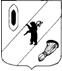 КОНТРОЛЬНО-СЧЕТНАЯ КОМИССИЯ ГАВРИЛОВ-ЯМСКОГО МУНИЦИПАЛЬНОГО РАЙОНА                                    152240, Ярославская область, г. Гаврилов-Ям, ул. Советская, д. 51___________________________________________________________________________________       Заключение  на проект  решения Муниципального Совета   Митинского поселения  « О  бюджете Митинского сельского поселения  на 2017 год и плановый период 2018 и 2019 годов»г. Гаврилов-Ям	24.11.2016г.      Заключение Контрольно-счетной комиссии Гаврилов-Ямского муниципального района на проект  решения Муниципального Совета Митинского сельского поселения  «О  бюджете Митинского сельского поселения на 2017 год и плановый период 2018 и 2019 годов» подготовлено в соответствии с требованиями Бюджетного кодекса Российской Федерации, Положения «О бюджетном процессе в Митинском сельском поселении», утвержденного Муниципальным Советом от 22.11.2013г. №  29  и Положения «О Контрольно-счетной комиссии Гаврилов-Ямского муниципального района», утвержденного Решением Собрания представителей Гаврилов-Ямского муниципального района  от 20.12.2012г. № 35.1. Общие положения 1.1.  Проект бюджета Митинского сельского поселения (далее по тексту - (сельское поселение, поселение)  составляется и утверждается сроком на три года (очередной финансовый год и плановый период), что соответствует п.4 ст.169 Бюджетного кодекса Российской Федерации и п.1 ст.4  Положения о бюджетном процессе в Митинском сельском поселении (далее Положение).          Проект  решения Муниципального Совета Митинского сельского поселения  « О  бюджете Митинского сельского поселения на 2017 год и плановый период 2018 и 2019 годов»   (далее – проект решения) внесен на рассмотрение  Муниципального Совета Митинского сельского поселения  10.11.2016г.,  в пределах  сроков,  установленных частью 1 статьи 185 БК РФ, пункта 3 статьи 29 Положения (не позднее 15 ноября текущего года).        Направлен в Контрольно-счетную комиссию Гаврилов-Ямского муниципального района  11.11.2016г. (письмо от 10.11.2016 г. № 816).В соответствии с пунктом 5 статьи 29 Положения о бюджетном процессе в Митинском сельском поселении, одновременно с проектом решения о бюджете в Муниципальный Совет представляются документы и материалы, предусмотренные статьей 184.2 БК РФ. На рассмотрение Муниципального Совета представлены следующие документы и материалы:- пояснительная записка к проекту решения;- приложения к пояснительной записке с распределением бюджетных ассигнований по разделам и подразделам классификации расходов бюджетов;- постановление Администрации Митинского сельского поселения от 17.10.2016г. № 136 «Об утверждении основных направлений бюджетной и налоговой политики Митинского сельского поселения на 2017 год и на плановый период 2018 и 2019 годов»;- предварительные итоги социально-экономического развития Митинского сельского поселения;  и ожидаемые итоги социально-экономического развития  сельского поселения;- Прогноз социально-экономического развития Митинского сельского поселения на 2017 год и на плановый период 2018 и 2019 годов», утвержденный постановлением Администрации Митинского сельского поселения 07.11.2016 № 155,- Прогноз основных характеристик Митинского сельского поселения;- оценка ожидаемого исполнения бюджета на 2017 год;- паспорта муниципальных программ.Контрольно-счетная комиссия отмечает, что в состав и содержание материалов, представленных в соответствии со статьей 184.2. БК РФ одновременно с проектом бюджета не входит Реестр источников доходов бюджета муниципального образования (представлена Объяснительная – письмо от 22.11.2016 № 841).Проект решения о бюджете, основные характеристики и показатели бюджета, отвечают требованиям ст. 184.1. Бюджетного кодекса Российской Федерации.Проверкой соблюдения  требований статьи 36 БК РФ в части размещения проекта бюджета в средствах массовой информации  по состоянию на 15.11.2016г. установлено нарушение, проект бюджета с приложениями  не размещен на сайте администрации Митинского сельского поселения Гаврилов-Ямского муниципального района Ярославской области. 1.2. Проектом решения о бюджете предлагается утвердить основные характеристики и показатели бюджета Митинского СП на 2017 год. Прогнозируемые доходы бюджета на 2017 год отнесены на определенные ст. 20 Бюджетного кодекса Российской Федерации виды доходных источников в соответствии с классификацией доходов бюджета бюджетной системы Российской Федерации (приложение 2 Проекта решения). Бюджетные ассигнования распределены по разделам и подразделам согласно классификации расходов бюджета бюджетной системы Российской Федерации (приложение 1 к пояснительной записке Проекта решения).Согласно классификации расходов бюджета бюджетной системы Российской Федерации произведено распределение по целевым статьям (муниципальным программам и непрограммным направлениям деятельности), группам видов расходов, установленных ст. 21 Бюджетного кодекса Российской Федерации и присвоением соответствующего кода бюджетной классификации (приложение 4,5 Проекта решения).Так же, Проектом решения предлагается утвердить ведомственную структуру расходов бюджета с указанием  главного распорядителя бюджетных средств  (приложение 6,7 Проекта решения), межбюджетные трансферты бюджету Гаврилов-Ямского муниципального района (приложение 11Проекта решения), источники внутреннего финансирования дефицита бюджета (приложение 9,10 Проекта решения), нормативы (проценты) отчислений доходов от уплаты налогов (сборов) и платежей в бюджет сельского поселения (приложение 8 Проекта решения.1.3. Публичные слушания по проекту бюджета назначены на 02.12.2016г. 1.4. Решений о предоставлении налоговых льгот, муниципальных гарантий на 2017 год не принималось.2.  Параметры прогноза исходных показателей принятых для составления  проекта   бюджета   на   2017  год и на плановый период 2018-2019 годов.В соответствии со ст.172 БК РФ составление  проекта   бюджета  Митинского сельского поселения  основывается:на Бюджетном послании Президента Российской Федерации Федеральному Собранию  на прогнозе социально-экономического развития  Мититнского сельского поселения   на  2017 год и плановый период 2018 -2019 годов;на основных направлениях бюджетной и налоговой политики Митинского сельского поселения  на  2017 год и плановый период 2018 - 2019 годов;       Согласно п. 1 ст. 169 БК РФ  проект бюджета составляется на основе прогноза социально-экономического развития в целях финансового обеспечения расходных обязательств. Состав прогноза соответствует ст. 173.3, 173.4 БК РФ.       Согласно п.3 ст. 184 БК РФ, п.1 статьи 27 Положения о бюджетном  процессе в Митинском сельском поселении  принято постановление, утверждающее Положение о порядке и сроках составления проекта бюджета Митинского сельского поселения на 2017 год и плановый период 2018-2019 годы, регламентирующее сроки и процедуру разработки проекта бюджета Митинского сельского поселения от 01.07.2016 № 100.        Согласно статье 37 Бюджетного кодекса принцип достоверности бюджета означает надежность показателей прогноза социально-экономического развития соответствующей территории и реалистичность расчета доходов и расходов бюджета. Прогноз социально-экономического развития  бюджета  Митинского сельского поселения  разработан в соответствии с требованиями Бюджетного Кодекса Российской Федерации, Порядка разработки  прогноза социально-экономического развития Ярославской области на 2017 год и плановый период 2018-2019 годы. Прогноз сформирован на основе ожидаемых итогов социально-экономического развития Митинского сельского поселения в 2015 году.    Следует отметить, что согласно статье 23 Положения «О бюджетном процессе в Митинском сельском поселении», утвержденного Муниципальным Советом от 22.11.2013г (с изменениями) Прогноз социально-экономического развития  бюджета  Митинского сельского поселения  является основой для составления проекта бюджета Митинского сельского поселения.На основании пункта 2 статьи 173 БК РФ Прогноз социально-экономического развития Российской Федерации, субъекта Российской Федерации, муниципального образования ежегодно разрабатывается в порядке, установленном соответственно Правительством Российской Федерации, высшим исполнительным органом государственной власти субъекта Российской Федерации, местной администрацией. В нарушении указанной статьи БК РФ порядок в администрации Митинского сельского поселения не разработан. 3. Основные направления бюджетной политики и основные направления  налоговой политики Митинского сельского поселения  на 2017 год и плановый период 2018 -2019 годовОсновные направления бюджетной и налоговой политики  Митинского сельского поселения  на  2017 год и плановый период 2018 -2019 годов определены в соответствии с основными направлениями бюджетной политики, сформулированными в Бюджетном послании Президента Российской Федерации Федеральному собранию.Основные направления бюджетной и налоговой политики Митинского сельского поселения  2017 год и на плановый период 2018 и 2019 годов утверждены постановлением Администрации   Митинского  сельского поселения  от 17.10.2016г. № 136.Постановлением Администрации Митинского сельского поселения  от 01.07.2016 № 100 «Об утверждении Положения о порядке и сроках составления проекта бюджета  сельского поселения  на 2017 год »  срок разработки основных направлений бюджетной и налоговой политики Митинского сельского поселения  на 2017 год установлен  до 1 ноября 2016г. Сроки разработки не нарушены.Контрольно-счетная комиссия отмечает, что предоставленное одновременно с проектом решения, Постановление Администрации  Митинского  СП от 17.10.2016 № 136 «Об утверждении основных направлений бюджетной и налоговой политики Митинского сельского поселения в Митинском сельском поселении на 2017 год и плановый период 2018 и 2019 годов» не в полной мере соответствует требованиям п. 2 ст. 172 и ст. 184.2 Бюджетного кодекса РФ (в ред. Федерального закона от 04.10.2014 N 283-ФЗ), т.к. составление проекта бюджета должно основываться на утвержденных основных направлениях бюджетной политики и основных направлениях налоговой политики.Указанным постановлением в поселении утверждена единая бюджетная и налоговая политика на 2017 год и плановый период 2018 и 2019 годов.В связи с этим, Контрольно-счетная комиссия так же указывает на необходимость внесения изменений в Положение о бюджетном процессе в Митинском сельском поселении, утвержденного решением Муниципального Совета Митиского сельского поселения от 22.11.2013 № 29( с изменениями от 19.05.2014 № 12) в соответствии с требованиями Бюджетного кодекса РФ.Основными целями, поставленными Бюджетным посланием Президента Российской Федерации, являются обеспечение долгосрочной сбалансированности и устойчивости бюджетной системы как базового принципа ответственной бюджетной политики при безусловном исполнении всех обязательств государства, выполнение задач, поставленных в указах Президента Российской Федерации. 
    Достижению данных целей будут способствовать развитие стратегического планирования, укрепление налогового потенциала Митинского сельского поселения, формирование и исполнение бюджета сельского поселения на основе государственных и муниципальных программ, жесткое соблюдение бюджетных правил при планировании бюджетных расходов, эффективное использование бюджетных ресурсовПриоритетным направлением бюджетной и налоговой политики на 2017 год остается эффективное управление муниципальными финансовыми ресурсами.Бюджетная политика, проводимая Митинским сельским поселением, направлена на улучшение условий жизни населения сельского поселения, адресное решение социальных проблем, повышение качества  муниципальных услуг. 
       Основные цели налоговой политики сельского поселения – является увеличение доходной базы поселения для обеспечения сбалансированности бюджетной системы и поддержки инвестиционной деятельности.4. Общая характеристика проекта бюджета Митинского сельского поселения  на 2017 год и плановый период 2018-2019 годовПунктами 1,2 проекта решения предлагается утвердить следующие показатели основных характеристик бюджета поселения на 2017 год и плановый период 2018-2019 годов: 1) прогнозируемый общий объем доходов   определен на 2017 год в сумме 16 977 881,0 рублей;на 2018 год – 13 368 000 рублей, на 2019 год –  7 475 000 рублей.2) общий объем расходов бюджета поселения на 2017 год в сумме 16 9 787 881,0  рублей;На 2018 год – 13 368 000,0 рублей, на 2019 год – 7 475 000,0 рублей.3) общий объем дефицита бюджета поселения на 2017 год в сумме  0 рублей.Пунктом 3 проекта решения предлагается утвердить Перечень главных администраторов доходов и источников финансирования дефицита бюджета Митинского сельского поселения, согласно приложения № 1.             Пунктом  7  утверждается размер резервных фондов Администрации Митинского сельского поселения  на 2017г.  в сумме  50 000 рублей, на 2018 год в сумме 50 000   рублей, на 2019 год в сумме 5 000   рублей, что не противоречит п. 3 ст. 81 Бюджетного кодекса РФ.            Прогнозируемые показатели на 2017 год и плановый период 2018-2019 годов бюджета поселения представлены в Таблице № 1.          Прогноз основных характеристик бюджета Митинского сельского поселения  на 2017 год и плановый период 2018-2019 годов    		                                                                                                                                                                                         Таблица №1                                                                                                                     тыс. руб.                                                                                                                                                                                                     Доходы бюджета поселения на 2017 год планируются в объеме 16 978,0 тыс. руб., с ростом   по сравнению с ожидаемым исполнением 2016 года на 725,0 тыс.руб.     В 2018 году доходы бюджета прогнозируются в объеме 13 368,0 тыс. руб. со  снижением по сравнению с 2017 годом на  3610,0 тыс.руб.     В 2019 году –  7 475,0 тыс.руб. или со снижением по сравнению с 2018 годом на 5893,0  тыс. руб.5.  Анализ проекта доходной части бюджета Митинского сельского поселения  на 2017 год и на плановый период 2018-2019 годы        5.1. Доходы  бюджета  поселения  на   2017  год определялись исходя из прогноза социально- экономического развития Митинского сельского поселения  на 2017 год и плановый период 2018-2019 гг., на основе ожидаемых итогов социально-экономического развития Митинского сельского поселения,  динамики налоговых поступлений, с учетом изменений, внесенных в федеральное бюджетное и налоговое законодательство и законодательство Ярославской  области.        При оценке налоговых и неналоговых доходов учитывается максимально возможный уровень собираемости налогов, поступление недоимки прошлых периодов, реструктуризация задолженности юридических лиц, а также меры по совершенствованию администрирования.       Нестабильная динамика доходов бюджета объясняется, как планируемыми существенными колебаниями безвозмездных поступлений, так и уменьшением собственных доходов.      Динамика предлагаемых назначений по доходам бюджета поселения   на 2017 год  по видам доходов приведены в таблице № 2.	Таблица № 2Динамика доходов бюджета Митинского сельского поселения  на 2017 год и на плановый период 2018-2019 годы 	тыс. руб.       В  2017 году планируется снижение  собственных доходов бюджета (без учета доходов, полученных бюджетом в виде безвозмездных поступлений) по сравнению с соответствующим предыдущим годом на 10,4% (по налоговым доходам снижение на 10,5% ,  неналоговые доходы на уровне 2016 года.      Безвозмездные поступления в бюджет поселения в 2017 году планируются в размере  13 508,0 тыс.рублей, что составляет 109,1 % от уровня ожидаемого поступления  2016 года.       Всего  доходы поселения на 2017 год запланированы в сумме 16 978,0 тыс. руб., что выше уровня ожидаемого поступления на 2016 год  на 4,5% или на 725,0 тыс. руб.	 5.2.  В структуре налоговых источников доходов  бюджета поселения  на 2017 год традиционно преобладает земельный налог – 62,3 %. Планируемые поступления на 2017 год – 2140,0 тыс. рублей, что  на 2,6% ниже показателя 2016 года.        Вторым по объему среди налоговых доходов являются акцизы на нефтепродукты для формирования дорожного фонда. Акцизы на нефтепродукты рассчитывались в зависимости от протяженности автомобильных дорог, расположенных на территории поселения и составил на 2017 год – 921,0 тыс. рублей, на 2018 год – 921,0 тыс. рублей, на 2019 год –  921,0 тыс. рублей.      Прогноз поступления налога на доходы физических лиц ( далее НДФЛ) на 2017 год – 254,0 тыс.рублей  или  на 12,9%  выше  ожидаемого поступления за 2016 год.        Расчет налога на доходы физических лиц в местный бюджет на 2016 год производился в соответствии с положениями главы 23 Налогового кодекса РФ «Налог на доходы физических лиц» с учетом изменений, предусмотренных в основных направлениях налоговой политики в РФ на 2017- 2019 годы.         Для расчета прогноза поступления налога использовались  фактические данные по фонду заработной платы бюджетных учреждений  и сельскохозяйственного предприятия, осуществляющих свою деятельность на территории сельского поселения.          Доля НДФЛ в общем объеме налоговых доходов бюджета поселения в 2017 году составит 7,4%.           5.3.   Неналоговые доходы бюджета поселения на 2016 год останутся на уровне с ожидаемым поступлением за 2016 год и составят 40,0 тыс.рублей;на 2018 год – 40,0 тыс.рублей, на 2019 год – 40,0 тыс. рублей.             В бюджет поселения в 2017 году планируется поступление прочих доходов от оказания платных услуг (работ) получателям средств бюджетов сельских поселений в размере 40,0 тыс. руб. На 2018 год – 40,0 тыс. руб., на 2019 год – 40,0 тыс. руб.       5.4.  Безвозмездные поступления сельского поселения    Проектом бюджета поселения по группе доходов «Безвозмездные поступления»  прогнозируются трансферты в объеме:• на 2017 год - в сумме  13 508 тыс.  рублей, с ростом  поотношению к:- к  утвержденным назначениям  на 2016 год – на   1027,0 тыс.рублей или на 8,2  %,- ожидаемым за 2016 год поступлениям – так же рост на  1128,0 тыс. рублей или на  9,1%,  • на плановый период:- 2018 года - в сумме  9 738,0 тыс.  рублей или с сокращениемпрогнозируемых на 2017 год показателей на  3770,0 тыс.  рублей или на 28,0 %;- 2019 года - в сумме 3675,0 тыс.  рублей, что меньше запланированных на 2018 год показателей  на  6063,0 тыс.  рублей или на 62,2 %.        Сокращение прогнозируемых межбюджетных трансфертов в плановом периоде 2018-2019 годы обусловлено тем, что на момент формирования проекта «О бюджете Митинского сельского поселения  на 2017 год и на плановый период 2018 и 2019 годов» отсутствовали    данные по распределению  некоторых  субсидий  и субвенций.Контрольно-счетной комиссией проведен анализ показателей прогнозируемых налоговых доходов Проекта решения и этих же показателей, применяемых Департаментом финансов Ярославской области для расчета дотации на 2017 год (Таблица №3):Таблица № 3                                                                                                            тыс.руб.Контрольно-счетная комиссия отмечает, что ожидаемое поступление по налоговым и неналоговым доходам поселения в 2016 году в целом планируются на 547,00 тыс. руб. больше, чем по данным Департамента финансов Ярославской области. В разрезе доходных источников – по НДФЛ на 15,0 тыс. руб. меньше данных Департамента финансов Ярославской области.   Прогнозируемые налоговые и неналоговые доходы бюджета поселения на 2017 год  на уровне показателей, применяемых Департаментом финансов Ярославской области для расчета дотации.       6.  Анализ проекта расходной части бюджета Митинского сельского поселения на 2017 год и плановый период 2018-2019 годы6.1. Проектом решения расходы бюджета поселения на 2017 год планируются в сумме 16 978,0 тыс. руб.,  на 2018 год – 13 368,0 тыс. руб., на 2019 год – 7 475,0 тыс. руб.В 2017 году планируется увеличение объема расходов бюджета поселения по сравнению с решением  о  бюджете поселения  на 2016 год  на 628,0 тыс. руб., или на 3,8 %  (Приложение 1к Заключению). В соответствии с Федеральным законом от 07.05.2013 № 104-ФЗ «О внесении изменений в Бюджетный кодекс Российской Федерации и отдельные законодательные акты Российской Федерации в связи с совершенствованием бюджетного процесса» расходная часть бюджета района на 2017– 2019 годы сформирована в рамках муниципальных программ  (далее – программы).На реализацию муниципальных программ Митинского сельского поселения  запланировано на 2017 год – 11 257 ,0тыс.рублей, непрограммные расходы составят  - 5721,0 тыс. рублей.Уменьшение бюджетных ассигнований по сравнению с действующей редакцией решения о бюджете поселения на 2016 год планируется по следующим направлениям:- национальная безопасность и правоохранительная деятельность – на 12,0%,- жилищно-коммунальное хозяйство – на 33,1 %.- социальная политика – на 74,6%.Следует отметить, что в течение финансового года плановые расходы по таким разделам, как «социальная политика» и т.д. имеют тенденцию к увеличению по мере поступления дополнительных средств из бюджета муниципального района.	Рост расходов относительно планового уровня 2016 года планируется по следующим направлениям:       - общегосударственные вопросы – на 1,7%,- национальная экономика – на 1,8%;- национальная оборона – на 0,5%;- культура, кинематография – на 37,7%.6.2. Анализ ведомственной структуры расходов, показывает, что в 2017 году расходы бюджета поселения будет осуществлять 1 главный распорядитель бюджетных средств – Администрация  Митинского сельского поселения. 6.3. Анализ формирования бюджета  Митинского сельского поселения  на 2017 год в программном форматеАнализ формирования бюджета поселения в программном формате осуществлен исходя из проекта Решения о бюджете, пояснительной записки (объемы бюджетных ассигнований), представленных одновременно с проектом решения, паспортов муниципальных программ, проектов изменений в паспорта муниципальные программы.Требования пункта 2 статьи 172 Бюджетного кодекса РФ  (в ред. Федерального закона от 26.04.2007 № 63-ФЗ) устанавливают, что составление проекта бюджета основывается, в том числе и на государственных (муниципальных) программах.         В соответствии с Бюджетным кодексом Российской Федерации проект бюджета Митинского сельского поселения  на 2017 год сформирован в программной структуре расходов на основе 7 муниципальных программах.         Все 7 муниципальных программ  утверждены нормативно-правовым актом Администрации Митинского сельского поселения и  предусмотрены Перечнем, утвержденным  Постановлением  Администрации сельского поселения от 28.11.2013  №  138   (в ред. постановлений Администрации от  21.11.2014 № 141, от 03.07.2015 № 92, от 01.11.2016 № 143), который является основным нормативно-правовым актом  для формирования программного бюджета на 2017-2019 годы.       Разработка муниципальных программ регулируется Порядком разработки и реализации муниципальных программ Митинского сельского поселения, утвержденным  постановлением Администрации Митинского сельского поселения 29.10.2013 № 110, что соответствует статье 179 БК РФ.        Контрольно-счетная комиссия отмечает, что паспорта муниципальных программ «Жилье молодым семьям», « Развитие культуры и туризма Митинского сельского поселения» не соответствуют  форме, утвержденной Приложением к Порядку разработки и реализации муниципальных программ Митинского сельского поселения.      Сравнительный анализ Перечня утвержденных муниципальных программ и программ, включенных в Приложение № 5 к проекту бюджета муниципального района показал, что муниципальные программы, указанные в Приложении  5 к проекту бюджета, соответствуют утвержденному Перечню.Согласно приложению к проекту бюджета «Расходы бюджета сельского поселения по целевым статьям (государственным программам и непрограммным направлениям деятельности) и группам видов расходов классификации расходов бюджетов Российской Федерации на 2017 год» программная часть бюджета поселения  на 2017 год запланирована в сумме 11 256 632,0 руб., что составляет 66,3% от всех расходов бюджета поселения.          Объемы финансирования муниципальных программ  на 2017 год, предусмотренные проектами паспортов, соответствуют бюджетным ассигнованиям, предусмотренным в проекте решения о бюджете поселения  по соответствующим муниципальным программам.   6.4.     В соответствии со статьями 21,154 Бюджетного кодекса РФ, п.4.1. Приказа Минфина России от 01.07.2013 № 65н «Об утверждении Указаний о порядке применения бюджетной классификации Российской Федерации» распоряжением Администрации Митинского сельского поселения 01.11.2016г.  № 141 утвержден и Перечень кодов целевых статей расходов при формировании бюджета Администрации Митинского сельского поселения.  При  анализе кодов целевых статей расходов в Приложении № 4 к проекту бюджета  и кодов в утвержденном Перечне установлены расхождения по кодам КЦК 11.1.01.18160.6.5. Расходы на содержание органов местного самоуправления предусмотрены в пределах норматива формирования расходов на содержание ОМС, установленные постановлением Правительства Ярославской области от 24.09.2008г. № 512-п  (в настоящей редакции) и составляют 3935,0 тыс. рублей (сумма по подразделам 0102,0104,0106).7. Результаты проверки и анализа соблюдения порядка применения бюджетной классификации Российской Федерации.     Контрольно-счетная комиссия Гаврилов-Ямского района отмечает, что установлены нарушения Указаний о порядке применения бюджетной классификации РФ, утвержденных приказом Минфина 01.07.2013 № 65-н (в настоящей редакции)  (далее – Приказ Минфина 01.07.2013 № 65-н) при разработке:1.  Приложения № 1 к пояснительной записке проекта бюджета некоторые наименования кодов разделов и подразделов классификации расходов необходимо привести в соответствие приказу МинФина РФ от 01.07.2013 № 65н, согласно следующим данным:2.  Приложения 2 «Прогнозируемые доходы бюджета Митинского сельского поселения по группам, подгруппам и статьям классификации доходов бюджетов РФ за 2017 год»  к  решению о бюджете Митинского сельского поселения:2.1.  Включение кода целевой  классификации и его наименования без суммовых значений.Выводы: 1. Проект бюджета Митинского сельского поселения  на 2017 год и плановый период 2018-2019 годов разработан в соответствии с  Бюджетным  Кодексом, Положением о бюджетном процессе в Митинском сельском поселении.2. Представленный Проект решения не в полной мере соответствует требованиям бюджетного законодательства.          Контрольно-счетная комиссия отмечает:- в поселении утверждена единая бюджетная и налоговая политика Митинского  сельского поселения на 2017 год и плановый период 2018 и 2019 годов, что не в полной мере соответствует требованиям ст. 172 и ст. 184.2 Бюджетного кодекса РФ; С проектом бюджета представлены Основные направления бюджетной и налоговой политики, утвержденные Постановлением Администрации  Митинского сельского поселения  09 сентября 2015 № 173;Согласно статьи 184.2 БК (в редакции ФЗ от 04.10.2014 № 283) одновременно с проектом закона (решения) о бюджете в законодательный (представительный) орган представляются: основные направления бюджетной политики и основные направления налоговой политики.3. Доходы бюджета поселения на 2017 год планируются в сумме  16 978,0тыс. руб., на 2018 год –  13 368,0 тыс. руб., на 2019 год – 7475,0 тыс.  руб., с ростом   по сравнению с ожидаемым исполнением 2016 года на  725,0 тыс.руб.4. Расходы бюджета в 2017 году составят 16 978,0 тыс.руб., в 2018 году –  13 368,0 тыс. руб., в 2019году – 7 475,0 тыс. руб.В течение 2017 года будет производиться корректировка размера безвозмездных поступлений  бюджета поселения.5. Программная часть бюджета поселения на 2017 год запланирована в сумме 11257,0 тыс. руб. составляет 66,3 % от всех расходов  бюджета поселения и состоит из 7 муниципальных программ Митинского сельского поселения. 6. Дефицит бюджета поселения  в 2017 году составит 0 руб., в 2018 году 0 руб., в 2019 году – 0 рублей.  7. На 01.01.2017 предельный  объем муниципального долга  составит 0 тыс. руб.,  на 01.01.2018 - 0 тыс. руб., на 01.01.2019 – 0 тыс. руб. 8. Предельный объем муниципального долга, размер дефицита бюджета соответствуют требованиям Бюджетного кодекса РФ.         10. На основании пункта 2 статьи 173 БК РФ Прогноз социально-экономического развития Российской Федерации, субъекта Российской Федерации, муниципального образования ежегодно разрабатывается в порядке, установленном соответственно Правительством Российской Федерации, высшим исполнительным органом государственной власти субъекта Российской Федерации, местной администрацией. В нарушении указанной статьи БК РФ порядок в администрации Митинского сельского поселения не разработан.           11. Контрольно-счетная комиссия отмечает, что паспорта муниципальных программ «Жилье молодым семьям», « Развитие культуры и туризма Митинского сельского поселения» не соответствуют  форме, утвержденной Приложением к Порядку разработки и реализации муниципальных программ Митинского сельского поселения, утв.  постановлением Администрации Митинского сельского поселения 29.10.2013 № 110.         12. Проверкой соблюдения  требований статьи 36 БК РФ в части размещения проекта бюджета в средствах массовой информации  по состоянию на 15.11.2016г. установлено нарушение, проект бюджета с приложениями  не размещен на сайте администрации Митинского сельского поселения Гаврилов-Ямского муниципального района Ярославской области. 13.Установлены нарушения Указаний о порядке применения бюджетной классификации РФ, утвержденных приказом Минфина 01.07.2013 № 65-н при разработке Приложений № 2 к проекту бюджета Митинского  сельского поселения, приложения № 1 к пояснительной записке.            14. В нарушение  статьи 21 Бюджетного кодекса РФ, п.4.1. Приказа Минфина России от 01.07.2013 № 65н «Об утверждении Указаний о порядке применения бюджетной классификации Российской Федерации» при  анализе кодов целевых статей расходов в Приложении № 4 к проекту бюджета  и кодов в утвержденном Перечне установлены расхождения по кодам КЦК.Предложения:1. Соблюдать требования бюджетного законодательства РФ при разработке проекта бюджета поселения.2. Устранить нарушения Указаний о порядке применения бюджетной классификации РФ, утвержденных приказом Минфина 01.07.2013 № 65-н при разработке Приложения № 1 к пояснительной записке, , приложения 2 к проекту бюджета Митинского сельского поселения.3. Представить информацию об устранении нарушений бюджетного законодательства и иных нормативно - правовых актов  в Контрольно-счетную комиссию не позднее месячного срока с даты данного заключения.                                                                      Рекомендации:Рекомендовать  Муниципальному Совету Митинского сельского поселения решение «О бюджете Митинского сельского поселения на 2017 год и на плановый период  2018 и 2019 годов» к принятию с учетом изложенных замечаний и предложений. Председатель Контрольно-счетной комиссииГаврилов-Ямского муниципального района                                    Е.Р. БурдоваОзнакомлен:наименование	менование показателяОжидаемоеисполнениеза 2016 год2017 год    Отклонения2018 год   Отклонения2019 год    Отклонения1233-255-377-5Доходы16 25316 978 72513 368-36107 475-5893Расходы15 07316 978190513 368-36107 475-5893Дефицит (-),Профицит (+)---Уровень дефицита/профицита, %    -   -   -ПоказателиУтверждено на 2016 годОжидаем.поступление 2016 г.ПроектбюджетаРост(+)Снижение(-)Рост(+)Снижение(-)ПоказателиУтверждено на 2016 годОжидаем.поступление 2016 г.2017 В абс.цифрахгр.4-гр.3в %123456Собственные доходы бюджета, в т.ч. 3869,03873,03470,0-403,0-10,4В % к предыдущему году100,189,6Налоговые доходы бюджета3829,03833,03430,0-403,0-10,5В % к уровню предыдущего года100,189,5Неналоговые доходы бюджета40,040,040,0--В % к уровню предыдущего года100,0100,0Безвозмездные поступления12481,012 380,013 508,0+1128,0+9,1В % к уровню предыдущего года99,2109,1ВСЕГО доходов:16 350,016 253,016 978,0+725,0+4,4В % к уровню предыдущего года99,4104,5показатели налоговых доходовожидаемое исполнение ожидаемое исполнение ожидаемое исполнение 2017 год2017 год2017 годпоказатели налоговых доходовПроект решения Показатели при расчете дотации Отклонение2-3Проект решения Показатели при расчете дотации Отклонение5-61234567НДФЛ225,0240,0-15,0254,0254,0-Акцизы по подакцизным товарам11571063,094,0921,0921,0-Единый сельскохозяйственный  налог4,04,0-5,05,0-Налог на им-во физ. лиц249,0108,0141,0110,0110,0-Земельный налог2178,01851,0327,02140,02140,0-Задолженность и пересчеты по отмененным налогам20,020,0--Доходы от оказания платных услуг40,040,0-40,040,0-ИТОГО3873,03326,0547,03470,03470,0-Код раздела и подраздела БК РФНаименование в Проекте решенияНаименование по приказу МинФина РФ от 01.07.2013 № 65н0102Функционирование высшего должностного лица субъекта Российской Федерации и органа местного самоуправленияФункционирование высшего должностного лица субъекта Российской Федерации и муниципального образования0104Функционирование Правительства Российской Федерации, высших органов исполнительной власти субъектов Российской Федерации, местных администрацийФункционирование Правительства Российской Федерации, высших исполнительных органов государственной власти субъектов Российской Федерации, местных администраций 